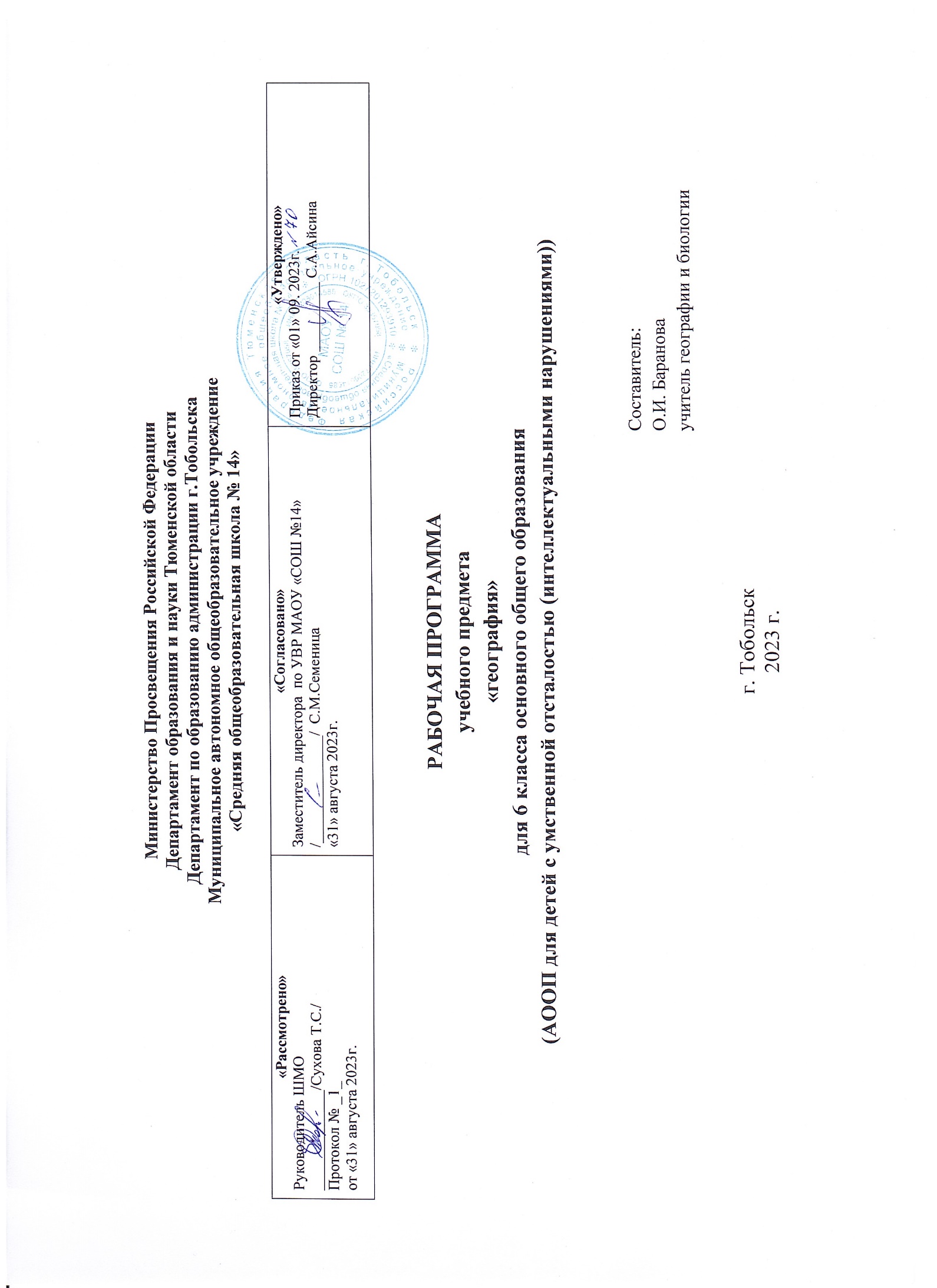 Пояснительная запискаДанная рабочая программа разработана на основе следующих документов:Федерального закона РФ №273 – ФЗ «Об образовании в Российской Федерации»;Приказ Министерства просвещения РФ от 24 ноября 2022 г. № 1026 "Об утверждении федеральной адаптированной основной общеобразовательной программы обучающихся с умственной отсталостью (интеллектуальными нарушениями)";Санитарных правил СП 2.4.3648-20 «Санитарно-эпидемиологические требования к организациям воспитания и обучения, отдыха и оздоровления детей и молодежи» от 28.09.2020 г.;Приказа Министерства образования науки РФ «Об утверждении Порядка организации и осуществления образовательной деятельности по основным общеобразовательным программам- начального общего, основного общего и   среднего общего образования» Программа обеспечена следующим учебно-методическим комплектом.Рабочая программа по географии  в 6 классе составлена на основе  учебной программы специальных (коррекционных) общеобразовательных организаций VIII вида под редакцией В.В. Воронковой, «Программы специальных (коррекционных) общеобразовательных организаций VIII вида 5-9 классы, сборник 1», ГИЗ «Владос», Москва, 2019г. и допущена Министерством образования Российской Федерации.Для реализации программного содержания используется следующий учебно-методический комплект: Т.М. Лифанова. Начальный курс физической географии. Учебник для 6 класса образовательных организаций, реализующих адаптированные основные общеобразовательные программы. Москва «Просвещение», 2021.Целью данной программы является использование процесса обучения географии  для повышения уровня общего развития учащихся с ограниченными возможностями здоровья и коррекции недостатков их познавательной деятельности и личностных качеств, формирование элементарных сведений о природе, населении, хозяйстве своего края, России и зарубежных стран, особенностях  взаимодействия человека и природы.ЗадачиОбразовательные:дать элементарные научные  и систематические сведения о природе, населении, хозяйстве  материков и океанов;показать особенности взаимодействия человека и природы, познакомить с культурой и бытом разных народов;помочь усвоить правила поведения в природе.Воспитательные:содействовать  патриотическому, эстетическому, экологическому воспитанию;содействовать профессиональной ориентации, путём знакомства с миром профессий, распространенных в нашем регионе.Коррекционно - развивающие:учить анализировать, сравнивать изучаемые объекты и явления, понимать причинно-следственные зависимости;содействовать развитию абстрактного мышления, развивать воображение;расширять лексический запас. Развивать связную речь.Основные направления коррекционной работы:1.Коррекция фонематического слуха, орфографической зоркости.2.Коррекция артикуляционного аппарата.3.Коррекция слухового и зрительного восприятия.4.Коррекция мышц мелкой моторики.5.Коррекция познавательных процессов.Технологии обучения:-коррекционно-развивающие технологии обучения-дифференцированное обучение;- повторение, закрепление пройденного материала.- личностно-ориентированное обучение.- обучение с применением элементов арттерапии.- обучение с применением элементов культуровоспитывающей технологииФормы контроля:Тестирование, промежуточные и итоговые контрольные работы в конце учебного года. Текущий контроль осуществляется на уроках в форме устного опроса, самостоятельных работ, практических работ, письменных проверочных работ, тестирования; Итоговый контроль по изученной теме осуществляется в форме тестирования и программированных заданий.2. Общая характеристика учебного предметаСодержание курса географии направлено на коррекцию недостатков интеллектуального развития учащихся.  География дает благодатный материал для патриотического, интернационального, эстетического воспитания учащихся, помогает знакомить их с миром профессий, распространённых в своем регионе.    Проведение через весь курс экологического воспитания, бережного отношения к природе; В процессе знакомства с живой и неживой природой необходимо развивать у учащихся наблюдательность, речь и мышление, учить устанавливать простейшие причинно – следственные отношения и взаимозависимость живых организмов между собой и неживой природой, влияние на нее.. Работа с символическими пособиями, каким является георафическая карта, способствует развитию абстрактного мышления. Систематическая словарная работа на уроках географии расширяет словарный запас детей, помогает им правильно употреблять слова в связной речи.Курс географии имеет много смежных тем с историей, естествознанием, с рисованием и черчением, с русским языком, с математикой и другими школьными предметами.В настоящее время содержание курса географии больше, чем каких-либо других школьных предметов, претерпевает серьезные изменения, связанные с геополитическими преобразованиями в нашей стране и в мире. В программе учебный материал расположен по годам обучения: 6 класс — «Начальный курс физической географии».В 6 классе («Начальный курс физической географии») учащиеся познакомятся с физической картой России, ее географическим положением, границами, формами земной поверхности, водоемами.Особое внимание в курсе географии следует обратить на реализацию краеведческого принципа («География своей местности»). Изучение своей местности помогает сформировать более четкие представления о природных объектах и явлениях, облегчает овладение многими географическими знаниями, позволяет теснее связать преподавание географии с жизнью, включить учащихся в решение доступных для них проблем окружающей действительности и тем самым воспитывать любовь к Отечеству. Важно, чтобы в процессе краеведческой работы учащиеся овладели культурой поведения в природе, научились быстро ориентироваться и правильно вести себя во время стихийных бедствий.3.Место предмета в учебном планеСогласно действующему базисному учебному плану рабочая программа для 6 класса предусматривает обучение географии в объёме 2 часа в неделю. Всего 68 ч. в год.4. Описание ценностных  ориентиров содержания учебного материалаПредмет «География» относится  к предметной области естественнонаучных дисциплин. Входит в инвариантную часть учебного плана.Изучение географии расширяет представления детей с нарушением интеллекта об окружающем мире. География дает благодатный материал для патриотического, интернационального, эстетического и экологического воспитания учащихся.         Географический материал в силу своего содержания обладает значительными возможностями для развития и коррекции познавательной деятельности  детей: они учатся анализировать, сравнивать изучаемые объекты и явления, понимать причинно- следственные зависимости. Работа с картой учит абстрагироваться, развивает воображение учащихся. Обучающиеся  научатся ориентироваться на местности, познакомятся с физической картой России, ее географическим положением, границами, формами земной поверхности, водоемами.  В VI классе в «Начальном курсе физической географии» приводятся в систему все полученные в младших классах первоначальные географические знания, основанные на  наблюдениях в природе и на ознакомлении с местностью в ближайшем окружении.В географии функциональная грамотность формируется достижением, прежде всего, предметных результатов через:- работу с текстом- работу с географической картой- работу со статистическими данными.В образовательном стандарте сказано, что формирование картографической грамотности - цель географического образования. В географии главный метод исследования картографический. Умения читать карту, владеть приемом наложения карт к сожалению, чаще всего, вызывают у ребят затруднения.Внимание работе с картой следует уделять на каждом уроке. Наиболее результативными можно считать следующие приемы работы:1) «Стороны горизонта» - помогает формировать пространственное представления и лучше запомнить карту. Например:- укажите материки западного и восточного полушарий;- расположи горы мира с севера на юг: Тибет, Кавказ, Анды- укажите материки западного и восточного полушарий;2) «Найди лишнее» - найти лишний географический объект и дать объяснение выбору и другие.Данные задания лучше всего проводить в 6 – 7 классах.Применение данного комплекса приемов приводит к повышению функциональной грамотности на уроках географии.5. Личностные и предметные результаты освоения конкретного учебного предметаОбучение географии в коррекционной школе должно быть направлено на достижение следующих личностных результатов: - овладение  на уровне общего образования законченной системой географических знаний и умений, навыками их применения в различных жизненных ситуациях;- осознание ценности географического знания как важнейшего компонента научной картины мира;-сформированность устойчивых установок социально-ответственного поведения в географической среде- среде обитания всего живого, в том числе и человека.Предметными результатами освоения учащимися коррекционной школы программы по географии являются:- формирование представлений о  географической науке, ее роли в освоении планеты человеком, о географических знаниях как компоненте  научной картины мира, их необходимости для решения современных практических задач человечества и своей страны, в том числе задачи охраны окружающей среды и рационального природопользования;- формирование первичных навыков использования территориального подхода как основы географического мышления для осознания своего места  в целостном, многообразном и быстро изменяющемся мире и адекватной ориентации в нем;- формирование представлений и основополагающих теоретических знаний о целостности и неоднородности Земли как планеты людей в пространстве и во времени, основных этапах его географического  освоения, особенностях природы, жизни, культуре и хозяйственной деятельности людей, экологических проблемах на разных материках и в отдельных странах. -овладение элементарными практическими умениями использования приборов и инструментов для определения количественных характеристик компонентов географической среды, в том числе ее экологических параметров;-овладение основными навыками нахождения, использования и презентации информации;-формирование умений и навыков использования разнообразных географических знаний в повседневной жизни для объяснения и оценки разнообразных явлений и процессов, самостоятельного оценивания уровня   безопасности окружающей среды, адаптации к условиям территории проживания, соблюдение мер безопасности в случае природных стихийных бедствий и техногенных катастроф;- формирование представлений об особенностях экологических проблем на различных территориях и акватория, умений и навыков безопасного и экологически целесообразного поведения в окружающей среде.Программа обеспечивает достижение учащимися базовых учебных действий.Личностные учебные действия:- принимать себя как ученика, заинтересованного посещением школы, обучением, занятиями, как члена семьи, одноклассника, друга;- уметь осмысливать социальное окружение, своё место в нем, принятие соответствующих возрасту ценностей и социальных ролей;- испытывать гордость за достигнутые успехи и достижения как собственные, так и своих одноклассников;- понимать личную ответственность за свои поступки на основе представлений об этических нормах и правилах поведения в школе, дома;- проявлять положительное отношение к окружающей действительности, готовность к организации взаимодействия с ней;- проявлять уважительное   бережное отношение к людям различных профессий и результатам их деятельности;- активно включаться в общеполезную и социальную деятельность;- исполнять правила безопасного и бережного поведения в природе и обществе.Коммуникативные учебные действия:- вступать в контакт и работать в коллективе (учитель − ученик, ученик–ученик, ученик–класс, учитель− класс);- использоватьпринятыеритуалысоциальноговзаимодействиясодноклассникамии учителем;- обращаться за помощью и принимать помощь;- слушать и понимать инструкцию к учебному заданию в разных видах деятельности;- сотрудничать с взрослыми и сверстниками в разных социальных ситуациях;- доброжелательно относиться, сопереживать, конструктивно взаимодействовать с людьми;- договариваться и изменять свое поведение в соответствии с объективным мнением большинства в конфликтных или иных ситуациях взаимодействия с окружающими.Регулятивные учебные действия:- адекватно использовать ритуалы школьного поведения;- принимать и сохранять цели и задачи решения типовых учебных и практических задач;- произвольно включаться в деятельность, следовать предложенному плану и работать в общем темпе;- соотносить свои действия и их результаты с заданными образцами, принимать оценку деятельности, оценивать ее с учётом предложенных критериев, корректировать свою деятельность с учётом выявленных недочётов;- действовать на основе разных видов инструкций для решения практических и учебных задач;- активно участвовать в деятельности, контролировать и оценивать свои действия и действия одноклассников;- адекватно реагировать н внешний контроль и оценку, корректировать в соответствии с ней свою деятельность;- передвигаться по школе, находить свой класс, другие необходимые помещения.Познавательные учебные действия:- выделять существенные, общие и отличительные свойства хорошо знакомых предметов;- использовать усвоенные логические операции (сравнение, анализ, синтез, обобщение, классификацию, простейших причинно – следственных связей) на наглядном доступном вербальном материале;- работать с несложной по содержанию и структуре информацией (понимать изображение, текст, устное высказывание, элементарное схематичное изображение, таблицу, предъявленных на бумажных и электронных и других носителях);- использовать в жизни и деятельности простейшие межпредметные знания;- устанавливать элементарные существенные связи между объектами и процессами окружающей действительности.Оценка достижения обучающимися с легкой степенью умственной отсталости (интеллектуальными нарушениями) предметных результатов осуществляется на принципах индивидуального и дифференцированного подходов.В текущей оценочной деятельности целесообразно соотносить результаты, продемонстрированные учеником, с оценками:-оценка «5» - «отлично», если учащимся выполнено верно и в соответствии с заданием свыше 65% заданий.-оценка «4» - «хорошо», если выполнено от 51% до 65% заданий.-оценка «3» - «удовлетворительно» если обучающиеся выполняют от 35% до 50% заданий;-оценка «2» (неудовлетворительно) не ставится.В течение учебного года проводится мониторинг базовых учебных действий, который будут отражать индивидуальные достижения обучающихся в процессе усвоения программы «Основы социальной жизни».Мониторинг проводится в 3 этапа (стартовый – сентябрь, промежуточный – по мере изучения отдельных тем, итоговый – май). Базовые учебные действия отслеживаются в результате наблюдений за учащимися, опроса, тематической беседы; при выполнении практических заданий социальной и бытовой направленности. Основные требования к знаниям и умениям учащихся в 6 классе:Учащиеся должны знать:- что изучает география; горизонт, линию и стороны горизонта;-  основные формы земной поверхности; - виды водоемов, их различия;-  меры по охране воды от загрязнения; - правила поведения в природе; - отличие плана от рисунка и географической карты; - масштаб, его обозначение;- основные направления на плане, географической карте; - условные цвета и знаки географической карты; - распределение суши и воды на Земле;- материки и океаны, их расположение на глобусе и карте полушарий;- кругосветные путешествия, доказывающие шарообразность Земли;- различия в нагревании и освещении земной поверхности Солнцем; - расположение поясов освещенности на глобусе и карте полушарий;- основные типы климатов;- географическое положение нашей страны на физической карте России и карте полушарий.Учащиеся должны уметь:- определять стороны горизонта, ориентироваться по Солнцу, компасу и местным признакам природы;- выявлять на местности особенности рельефа, водоемов;- делать схематические зарисовки, простейшие модели и макеты форм земной поверхности;- читать планы местности;- ориентироваться по плану, на географической карте, глобусе; - знать условные цвета и знаки географической карты; - составлять описания изучаемых объектов с опорой на карту и картины;- показать на карте объекты, указанные в программе, обозначать их на контурной карте;- сопоставлять расположение изучаемых объектов на физической карте России и карте полушарий.6. Содержание учебного предметаВведениеГеография — наука о природе Земли, населении и его хозяйственной деятельности.Наблюдения за изменениями высоты Солнца и погоды. Признаки времен года.Географические сведения о своей местности и труде населения. Экскурсия для выяснения запаса элементарных географических и представлений, проверки умений и навыков, полученных в 1-5 классах. ПРАКТИЧЕСКИЕ РАБОТЫЧтение и обобщение календарей природы и труда за 1-5 классы. Знакомство с новым учебником. Ориентирование на местностиГоризонт. Линия горизонта.Стороны горизонта.Компас и правила пользования им.Ориентирование. Определение основных направлений по компасу, местным признакам и природным объектам.Экскурсия для закрепления понятий о горизонте и основных направлениях.ПРАКТИЧЕСКИЕ РАБОТЫЗарисовка линии, сторон горизонта.Схематическая зарисовка компаса.Упражнения в определении сторон горизонта к солнцу и компасу.4.	Упражнения в определении сторон горизонта по местнымпризнакам (на экскурсии или в уголке ориентирования).9.	Рисунок и план предмета.Масштаб. Измерение расстояний и их изображение на плане по масштабу. Использование плана в практической деятельностичеловека.План школьного участка.Условные знаки плана местности.План и географическая карта. Основные направления на карте. Масштаб карты.Условные цвета физической карты.Условные знаки физической карты (границы, города, моря, реки, каналы и т. д.).16.	Физическая карта России. Значение географической карты и жизни и деятельности людей.ПРАКТИЧЕСКИЕ РАБОТЫ1.	Упражнения в определении направлений на местности, плане и карте.2.	Упражнения в умении обозначать направления на плане и контурной карте.3.	Упражнения в измерении расстояний на местности и изображение их на плане (чертеже) в масштабе.Вычерчивание простейших планов (нескольких предметов, классной комнаты).Изготовление в столярной мастерской во внеклассное время иного плана-макета школьного участка.Зарисовка в тетрадях и изготовление таблицы условных знаков плана, условных знаков и цветов физической карты.Чтение простейших планов по условным знакам (школьного участка, местности).8.	Прикрепление на магнитной карте к цвету, или знаку соответствующих иллюстраций.9.	Изготовление топографического лото. Формы поверхности ЗемлиРельеф местности, его основные формы.Экскурсия для ознакомления с формами рельефа своей местности.Равнины (плоские и холмистые), холмы.Овраги, их образование.Горы, различие по высоте.ПРАКТИЧЕСКИЕ РАБОТЫ	Моделирование из сырого песка, глины или пластилина равнины, холма, горы, оврага.	Зарисовка различных форм земной поверхности. Показ на физической карте России форм поверхности (не давая точных названий равнин, гор и т. п.) Вода на Земле.Вода на Земле. Океаны и моря.Острова и полуострова.Река, ее части.Горные и равнинные реки.Как люди используют реки.Озера, водохранилища, пруды. Разведение рыб, птиц.Болота, их осушение.Родник, его образование.Колодец. Водопровод.Водоемы в нашей местности.Охрана воды от загрязнения. ПРАКТИЧЕСКИЕ РАБОТЫ1. Моделирование из пластилина и воды реки, озера, острова, или полуострова или изготовление макетов.Зарисовки схем реки, озера, колодца, острова, полуострова.Проведение опытов, показывающих:а)	растворение морской соли в воде и сравнение ее по вкусу с пресной водой;б)	очистка воды фильтрованием.Упражнения в определении направления течения реки, рассечение берегов и других ее частей.Показ на физической карте России различных водоемов (не требуются знания конкретных названий рек, озер и т. п.).III четверть Земной шарФорма Земли.Глобус – модель Земного шара. Земная ось, экватор, полюс. Особенности изображения суши и воды на глобусе.Физическая карта полушарий.Распределение воды и суши на Земле.Океаны на глобусе и карте полушарий.Материки на глобусе и карте полушарий. Евразия. Африка.Материки: Северная Америка, Южная Америка, Австралия, Антарктида.Первое кругосветное путешествие.Первое русское кругосветное путешествие.42.	Различие в освещении и нагревании солнцем земной поверхности (отвесные, наклонные и скользящие солнечные лучи).Понятие о климате, его отличие от погоды. Основные типы климата.Пояса освещенности: жаркий, умеренные, холодные. Изображение их на глобусе и карте полушарий.Природа тропического пояса.46.	Природа умеренных и полярных поясов.ПРАКТИЧЕСКИЕ РАБОТЫИзготовление из пластилина или глины модели земного шара с обозначением экватора и полюсов.Показ с помощью теллурия смены дня и ночи.Оформление таблицы названий океанов и материков.Обозначение на контурной карте материков и океанов; первых кругосветных путешествий.Вычерчивание в тетради схемы расположения поясов освещенности на земном шаре.«Опоясывание» глобуса лентами красного, зеленого и белого цветов;Прикрепление контуров растений и животных к соответствующим поясам освещенности.Оформление альбома с иллюстрациями картин природы и жизни людей в различных климатических поясах земного шара.Карта РоссииПоложение России на глобусе, карте полушарий, физическим карте. Столица России — Москва.Границы России. Сухопутные границы на западе.Сухопутные границы России на юге.Морские границы. Океаны и моря, омывающие берега России. Моря Северного Ледовитого океана.Моря Тихого и Атлантического океанов.Острова и полуострова России.IV четвертьПоверхность нашей страны. Низменности, возвышенности, плоскогорья.Работа с контурными картами.Горы: Урал, Кавказ, Алтай, Саяны.Крупнейшие месторождения полезных ископаемых (каменного угля, нефти, железной и медной руд, природного газа).Работа с контурными картами.Реки: Волга с Окой и Камой. Водохранилища, каналы, ГЭС.Реки: Дон, Днепр, Урал. Водохранилища, каналы, ГЭС.Озера: Ладожское и Онежское.Реки Сибири: Обь с Иртышом, Енисей с Ангарой. ГЭС.Реки: Лена, Амур.Озеро Байкал.Наш край на карте России.Повторение начального курса физической географии.Контрольная работа.ПРАКТИЧЕСКИЕ РАБОТЫОбозначение границ нашей Родины, пограничных государств, Нанесение названий изученных объектов на контурную карту России.Изготовление условных знаков полезных ископаемых и прикрепление их к магнитной карте.Изготовление планшетов: условный знак полезного ископаемого - образец из коллекции - его название - основные месторождения.Путешествия по нашей стране (по карте).Основные виды деятельности учащихся на уроке8.Учебно–методическое обеспечение:Программа географии, автор Т.М.Лифанова из сборника «Программа специальных (коррекционных) образовательных учреждений            VIII вида» под редакцией И.М.Бгажноковой, Москва «Просвещение» 2006г.Т.М.Лифанова, Е.Н.Соломина учебник "География 6 класс", Москва "Просвещение" 2018г.Т.М.Лифанова, Е.Н.Соломина приложение к учебнику "География", Москва "Просвещение"2018гЭнциклопедия «Красная книга России» Энциклопедия «Мир животных» Энциклопедия «Растительный мир в картинках»«Мир природы» (познавательные материалы об окружающем мире- воздух, превращения воды).презентация «Значение воды в природе».презентация к Уроку Чистой воды.презентация «Полезные ископаемые».презентация «Известняки». -ОборудованиеКоллекция «Каменный уголь и продукты его переработки»Коллекция «Нефть и продукты ее переработки».Лупа ручнаяПрибор для демонстрации водных свойств почвыТехнические средства обучения:Классная доскаКомпьютер. Интерактивная доскаПриложениеКалендарно-тематический план по предмету «География» 6 класс№Разделы (темы)Кол-во часов программаКол-во часов КТПКонтрольные, самостоятельные, практические,лабораторные  работы, экскурсии (основные виды деятельности учащихся)I.Введение (основные виды деятельности учащихся)55         Чтение и обобщение календарей природы и труда за 1-5 классы.          Знакомство с новым учебником, иллюстрированным приложением- – атласом, с рабочими тетрадями на печатной основе         Экскурсия для выявления запаса элементарных географических представлений, проверка знаний, умений и навыков, полученныхв 1 – 5 классахII.Ориентирование на местности55         Зарисовка линии, сторон горизонта.         Схематическая зарисовка компаса.         Упражнения в определении сторон горизонта по солнцу и компасу. Упражнения в определении сторон горизонта по местным                                 признакам (на экскурсии или в уголке ориентирования).           Экскурсия для закрепления понятий о горизонте и обоснованных направлениях.III.Формы поверхности Земли44         Моделирование из сырого песка, глины или пластилина равнины, холма, горы, оврага, вулкана в разрезе.         Зарисовка различных форм земной поверхности, схемы вулканов разрезе.         Экскурсия для ознакомления с формами рельефа своей местности.IV.Вода на Земле1111         Моделирование из пластилина и воды реки, озера, острова,полуострова или изготовление макетов.         Зарисовки схем реки, озера, колодца, острова, полуострова.         Проведение опытов, показывающих:           а) растворение морской соли в воде и сравнение ее по вкусу с пресной водой;           б) очистка воды фильтрованием.         Упражнения в определении направления течения реки, различение берегов и других ее частей.V.План и карта1010         Упражнения в определении направлений на местности, плане и карте.         Упражнения в умении обозначать направления на плане иконтурной карте. Упражнения в измерении расстояний наместности и изображение их на плане (чертеже) в масштабе (для сильных учеников).         Вычерчивание простейших планов (нескольких предметов, классной комнаты) в рабочей тетради на печатной основе.         Изготовление в столярной мастерской во внеклассное время съемного плана-макета школьного участка.         Зарисовка в тетрадях и изготовление таблицы условных знаков плана, условных знаков и цветов физической карты.Чтение простейших планов по условным знакам (школьного участка, местности) с опорой на таблицу условных знаков.Показ на физической карте России в приложении к учебнику форм поверхности (не давая точных названий равнин, гор и т.п.)         Прикрепление на магнитной карте к цвету или знаку соответствующих иллюстраций.VI.Земной шар1717         Изготовление из пластилина или глины модели земного шара с обозначением экватора и полюсов.         Показ с помощью теллурия смены дня и ночи.         Оформление таблицы названий океанов и материков.         Обозначение на контурной карте материков и океанов; первых кругосветных путешествий.         Вычерчивание в тетради схемы расположения поясов освещенности на земном шаре.         .«Опоясывание» глобуса лентами красного, зеленого и белого цветов. Прикрепление контуров растений и животных к  соответствующим поясам освещенности.         Оформление альбома с иллюстрациями картин природы и жизни людей в различных климатических поясах земного шара.         Знакомство с последними публикациями в периодической печати об освоении космоса.VIIКарта России1111         Обозначение границ нашей Родины, пограничных государств, нанесение названий изученных объектов на контурную карту России.         Изготовление условных знаков полезных ископаемых и прикрепление их к магнитной карте.         Изготовление планшетов: условный знак полезного ископаемого - образец из коллекции - его название - основные месторождения.         Путешествия по нашей стране (по карте).VIII.Повторение11Итоговая контрольная работа.Итого6868№ урокаТема урокаКол-во часов6 «г» план6 «г» фактДомашнее заданиеI четверть 16Введение.51Что изучает география.106.09С. 4-7, вопрос 1-52Наблюдения за изменениями высоты Солнца и погоды107.09С. 7-12, читать, вопрос 9,103Явления природы.113.09С. 13-16, читать, вопросы4Географические сведения о местности и труде населения.114.09С. 17, читать, вопросы5Обобщающий урок по теме «Введение».120.09Карточки Ориентирование на местности.56Горизонт и линия горизонта.121.09С. 18-19, читать, вопрос 7, 87Стороны горизонта.127.09С. 20-21, читать, вопросы8Компас и правила пользования им.128.09С. 22-24, пересказ, вопрос 3, 49Ориентирование по местным признакам природы.104.10С. 24-27, читать, вопрос 510Обобщающий урок «Ориентирование на местности».105.10С. 26, рис 23 нарисоватьФормы поверхности Земли.411Равнины и  холмы нашей страны.111.10С.28-30, читать, задание 10-1112Овраги, их образование.112.10С. 31-32, читать, пересказ, вопросы13Горы, землетрясения, извержения  вулканов на Земле.118.10С. 33-38, читать, задание 8-914Обобщающий урок «Формы поверхности Земли»119.10КарточкиВода на Земле315Вода в природе.125.10С. 39-42, читать, вопросы16Родник, его образование.126.10С. 43-44, читать, вопрос 22 четверть1617Колодец, водопровод.108.11С. 45-47, читать, вопрос 1Вода на Земле.818Части реки. Равнинные и горные реки.109.11С. 47-51, вопрос 1-819Как люди используют реки.115.11С. 51-53, читать, вопросы20Озера, водохранилища, пруды.116.11С. 54-57, читать, задание 7,821Болота, их осушение.122.11С. 57-60, читать, пересказ, вопросы22Океаны и моря.123.11С. 60-63, читать, вопросы23Острова и полуострова.129.11С. 64-66, читать, пересказ, вопрос 424Водоемы Тюменской области. Охрана вод от загрязнения.130.11С. 66-68, читать, вопрос 125Обобщающий урок по теме «Вода на Земле»106.12Карточки План и карта.726Рисунок и план предмета.107.12С. 69-71, читать, вопрос 5,627План и масштаб местности.113.12С. 72-74, читать, вопрос 4, 528План класса.114.12С. 74-76, читать, вопрос 629План школьного участка120.12С. 76-77, читать, вопросы30Условные знаки плана местности.121.12С. 78-80, читать, пересказ, вопрос 531План и географическая карта. 127.12С. 81-82, читать, вопрос 132Условные цвета физической карты.128.12С. 83-85, читать, пересказ, вопросыIII четверть20План и карта333Условные знаки физической карты.111.01С. 86-88, читать, пересказ, вопросы34Физическая карта России. Значение географической карты в жизни и деятельности людей.117.01С. 88-90, читать, вопросы35Обобщающий урок по теме «План и карта».118.01КарточкиЗемной шар.1736Краткие сведения о Земле, Солнце, Луне.124.01С. 91 – 93, читать, вопрос 2,337Планеты – небесные тела.125.01С. 94-95, читать, пересказ, вопрос 738Земля – планета. Доказательства шарообразности Земли.131.01С. 96-100, читать, вопрос 6-739Освоение космоса.101.02С. 96-100, читать, пересказ, вопросы40Глобус – модель земного  шара.107.02С. 100-101, читать, пересказ, вопросы41Физическая карта полушарий.108.02С. 103-104, читать, вопросы 1, 242Распределение воды и суши на Земле.114.02С. 104-105, читать, вопросы, рисунок43Океаны на глобусе и карте полушарий.115.02С.106-108, читать, вопросы44Материки на глобусе и карте полушарий.121.02С. 109-111, читать, вопрос 1-345Первые кругосветные путешествия.122.02С. 112-115, читать, вопросы, знать имена путешественников46Значение Солнца для жизни на Земле.128.02С. 116-118, читать, пересказ, знать значение Солнца47Понятие о климате, его отличие от погоды.101.03С. 119, читать, пересказ, знать новые понятия48Основные типы климата.107.03С. 119-122, вопросы 1-549Пояса освещенности: жаркие, умеренные холодные.114.03С. 122-125, читать, вопросы50Природа тропического пояса.115.03С. 125-127, читать, вопросы51Природа умеренных и полярных поясов.121.03С. 128-131, читать, вопросы52Обобщающий урок по теме «Земной шар»122.03Карточки4 четверть16Карта России.1653Географическое положение России на карте.104.04С. 132-137, читать, пересказ, вопрос 554Границы России. Сухопутные границы России на западе и юге.105.04С. 138-140, вопрос 1-555Морские границы. Океаны и моря, омывающие берега России. Моря Северного Ледовитого океана.111.04С. 140-141, читать, вопрос 3, 456Моря Тихого и Атлантического океанов.112.04С. 143-147, читать, вопросы57Острова и полуострова России.118.04С. 148-151, читать, пересказ, вопрос 758Поверхность нашей страны. Низменности, возвышенности, плоскогорья.119.04С. 152-154, читать, вопросы59Горы: Кавказ, Урал, Алтай, Саяны, Крымские горы.125.04С. 155-158, читать, вопросы60Крупнейшие месторождения полезных ископаемых126.04С. 159-161, читать, пересказ, вопрос 461Реки: Волга с Окой и Камой.103.05С. 162-165, читать, вопросы62Реки: Дон, Днепр, Урал.110.05С. 166-168, читать, вопросы63Реки Сибири: Обь, Енисей.116.05С. 168-171, читать, вопросы64Реки: Лена и Амур.117.05С. 172-174, читать, вопросы65Озера России.123.05С. 175-177, читать, вопрос 3, 466Наш край на карте России.124.05С. 178, читать, пересказ, написать рассказ о нашем крае67Водоемы Тюменской области.130.05Записи в тетради, сообщение, рисунок68Обобщающий урок по теме «Карта России».131.05Карточки